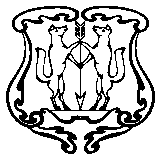 АДМИНИСТРАЦИЯ ГОРОДА ЕНИСЕЙСКАКрасноярского краяПОСТАНОВЛЕНИЕ« 10 »          11        2017 г.                           г. Енисейск                                         № 228 -п    О внесении изменений в постановление администрации города от 29.10.2013                               № 321-п «Об утверждении муниципальной программы «Развитие строительства на территории города Енисейска»  	В  соответствии со статьей 179 Бюджетного кодекса Российской Федерации,    руководствуясь постановлением администрации города от 06.08.2013   № 243-п «Об утверждении Порядка принятия решений о разработке муниципальных программ города Енисейска, их формировании и реализации»,  статьями  37, 39, 43, 46  Устава города Енисейска, ПОСТАНОВЛЯЮ:	1.Внести в постановление администрации города от 29.10.2013 № 321-п  «Об утверждении муниципальной программы «Развитие строительства на территории города Енисейска» (в редакции постановления администрации города от 21.10.2016 № 200-п) следующие изменения:в паспорте муниципальной программы «Развитие строительства на территории города Енисейска»:в строке «Перечень целевых показателей и показателей результативности программы»:в абзаце  «Подпрограмма 2:»  цифры «340» заменить цифрами «333»,цифры «5727,2» заменить цифрами «5431,2»,цифры «28» заменить цифрами «33»;в строке «Информация по ресурсному обеспечению программы»:цифры «160 991 472,5» заменить цифрами «208 762 139,23»,цифры «4 282 145,75» заменить цифрами «4 304 332,48» цифры «9 056 000,0» заменить цифрами «56 804 480,0»;		в приложении 1 к паспорту муниципальной программы «Цели, целевые показатели, задачи, показатели результативности (показатели развития отрасли, вида экономической деятельности)»:           цифры «153» заменить цифрами «146», цифры «2600» заменить цифрами «2304»;		цифры «6» заменить цифрами «11»;в приложении 2 к паспорту муниципальной программы «Целевые показатели на долгосрочный период»:цифры «153» заменить цифрами «146», цифры «2600» заменить цифрами «2304»;		цифры «6» заменить цифрами «11»;в паспорте подпрограммы 2 «Переселение граждан из аварийного жилищного фонда в городе Енисейске»:в строке «Объемы и источники финансирования подпрограммы»:«цифры «140 362 931,35» заменить цифрами «188 052 336,35»,цифры «82 811 788,7» заменить цифрами «132 811 788,7», цифры «3 328 738,62» заменить цифрами «1 018 143,62»,цифры «3 300 000,00» заменить цифрами «989 405,00»;приложение 1 к подпрограмме 2 «Перечень целевых индикаторов подпрограммы» изложить в редакции согласно приложению 1 к настоящему постановлению;приложение 2 к подпрограмме 2 «Перечень мероприятий подпрограммы с указанием объема средств за счет бюджета города на их реализацию и ожидаемых результатов»  изложить в редакции согласно приложению 2 к настоящему постановлению;в паспорте подпрограммы 3 «Обеспечение реализации муниципальной программы и прочие мероприятия»:в строке «Объемы и источники финансирования подпрограммы»:цифры  «12 495 090,53» заменить цифрами «12 576 352,26»,цифры «1 669 968,51» заменить цифрами «1 692 155,24»,цифры «2 606 000,0» заменить цифрами «2 665 075,0»;приложение 2 к подпрограмме 3 «Перечень мероприятий подпрограммы с указанием объема средств на их реализацию и ожидаемых результатов» изложить в редакции согласно приложению 3 к настоящему постановлению;приложения 5, 6 муниципальной программы  изложить в редакции согласно приложениям 4,5 к настоящему постановлению.            2. Контроль за выполнением постановления возложить на заместителя главы города по строительству и архитектуре Никольского В.В.            3. Опубликовать постановление в газете «Енисейск – Плюс» и  разместить на официальном интернет портале органа местного самоуправления www.eniseysk.com.            4. Постановление вступает в силу в день, следующий за днем его опубликования. Глава города                                                                                                      И.Н. Антипов                                                                                                Приложение 1 к постановлению администрации городаот   __10.11.2017_  № _228 -п       Приложение 1 к подпрограмме 2  « Переселение граждан из аварийного жилищного фонда в городе Енисейске » Перечень целевых индикаторов подпрограммы Приложение 2 к постановлению администрации городаот   __10.11.2017_  № _228 -п«Приложение  2  к подпрограмме 2  « Переселение граждан из аварийного жилищного фонда в городе Енисейске » Перечень мероприятий подпрограммы с указанием объема средств за счет бюджета города на их реализацию и ожидаемых результатовПриложение 3  к постановлению администрации городаот   __10.11.2017_  № _228 -пПриложение 2 к Подпрограмме 3 «Обеспечение реализации муниципальной программы и прочие мероприятия» Перечень мероприятий подпрограммы с указанием объема средств на их реализацию и ожидаемых результатовПриложение 4 к постановлению администрации городаот   __10.11.2017_  № _228 -пПриложение 5к  муниципальной программе «Развитие строительства на территории города Енисейска» Распределение планируемых расходов за счет средств городского бюджета по мероприятиям                                                              и подпрограммам муниципальной  программы Приложение 5 к постановлению администрации городаот   __10.11.2017_  № _228 -пПриложение 6к  муниципальной программе «Развитие строительства на территории города Енисейска» Ресурсное обеспечение и прогнозная оценка расходов на реализацию целей муниципальной программы города Енисейска  с учетом источников финансирования, в том числе по уровням бюджетной системы№  
п/пЦель,    
целевые индикаторы 
Единица
измеренияИсточник 
информации201520162017201820191234567891.Цель.Финансовое и организационное обеспечение переселения граждан из многоквартирных домов города Енисейска, признанных в установленном    порядке аварийными и подлежащими сносу в связи с  физическим износом в процессе их эксплуатации.Цель.Финансовое и организационное обеспечение переселения граждан из многоквартирных домов города Енисейска, признанных в установленном    порядке аварийными и подлежащими сносу в связи с  физическим износом в процессе их эксплуатации.Цель.Финансовое и организационное обеспечение переселения граждан из многоквартирных домов города Енисейска, признанных в установленном    порядке аварийными и подлежащими сносу в связи с  физическим износом в процессе их эксплуатации.Цель.Финансовое и организационное обеспечение переселения граждан из многоквартирных домов города Енисейска, признанных в установленном    порядке аварийными и подлежащими сносу в связи с  физическим износом в процессе их эксплуатации.Цель.Финансовое и организационное обеспечение переселения граждан из многоквартирных домов города Енисейска, признанных в установленном    порядке аварийными и подлежащими сносу в связи с  физическим износом в процессе их эксплуатации.Цель.Финансовое и организационное обеспечение переселения граждан из многоквартирных домов города Енисейска, признанных в установленном    порядке аварийными и подлежащими сносу в связи с  физическим износом в процессе их эксплуатации.Цель.Финансовое и организационное обеспечение переселения граждан из многоквартирных домов города Енисейска, признанных в установленном    порядке аварийными и подлежащими сносу в связи с  физическим износом в процессе их эксплуатации.Цель.Финансовое и организационное обеспечение переселения граждан из многоквартирных домов города Енисейска, признанных в установленном    порядке аварийными и подлежащими сносу в связи с  физическим износом в процессе их эксплуатации.Целевые индикаторы:1.2  Строительство многокв. Домов по ул. Доброва, 49 Б (введенная площадь)   площадь жил.пом. кв. м.1 3711.3  Строительство 60-квартирного дома по ул. Ленина, 4 (введенная площадь)  площадь жил.пом. кв.м.3 2991.4  Строительство 60-квартирного дома по ул. Ленина, 4 А (введенная площадь)  площадь жил.пом. кв.м.3 2992.Цель. Создание безопасных и благоприятных условий проживания граждан Повышение эффективности реформирования жилищно-коммунального хозяйства.   Цель. Создание безопасных и благоприятных условий проживания граждан Повышение эффективности реформирования жилищно-коммунального хозяйства.   Цель. Создание безопасных и благоприятных условий проживания граждан Повышение эффективности реформирования жилищно-коммунального хозяйства.   Цель. Создание безопасных и благоприятных условий проживания граждан Повышение эффективности реформирования жилищно-коммунального хозяйства.   Цель. Создание безопасных и благоприятных условий проживания граждан Повышение эффективности реформирования жилищно-коммунального хозяйства.   Цель. Создание безопасных и благоприятных условий проживания граждан Повышение эффективности реформирования жилищно-коммунального хозяйства.   Цель. Создание безопасных и благоприятных условий проживания граждан Повышение эффективности реформирования жилищно-коммунального хозяйства.   Цель. Создание безопасных и благоприятных условий проживания граждан Повышение эффективности реформирования жилищно-коммунального хозяйства.   Целевые индикаторы2.1Количество переселенных жителейчел.1871462.2Количество расселенных помещений в аварийных домахквартир78602.3.Расселяемая площадь аварийных домовкв. м.3 127,22 304,02.4.Количество снесенных аварийных домовед.814112.5.Количество справок о техническом состоянии объектов с определением процента износа ед.72.6.Количество проектов (проектно-сметной документации) на строительство домовед.1Наименование  программы, подпрограммыГРБС Код бюджетной классификацииКод бюджетной классификацииКод бюджетной классификацииКод бюджетной классификацииРасходы (руб.), годыРасходы (руб.), годыРасходы (руб.), годыРасходы (руб.), годыРасходы (руб.), годыРасходы (руб.), годыОжидаемый результат от реализации  мероприятия (в натур. выражении)Наименование  программы, подпрограммыГРБС ГРБСРзПрЦСРВР20152016201720182019Итого на периодОжидаемый результат от реализации  мероприятия (в натур. выражении)123456789101112Цель. Финансовое и организационное обеспечение  переселения граждан из многоквартирных домов  города Енисейска, признанных в установленном   порядке аварийными и подлежащими сносу в связи с  физическим износом в процессе их эксплуатации.Цель. Финансовое и организационное обеспечение  переселения граждан из многоквартирных домов  города Енисейска, признанных в установленном   порядке аварийными и подлежащими сносу в связи с  физическим износом в процессе их эксплуатации.Цель. Финансовое и организационное обеспечение  переселения граждан из многоквартирных домов  города Енисейска, признанных в установленном   порядке аварийными и подлежащими сносу в связи с  физическим износом в процессе их эксплуатации.Цель. Финансовое и организационное обеспечение  переселения граждан из многоквартирных домов  города Енисейска, признанных в установленном   порядке аварийными и подлежащими сносу в связи с  физическим износом в процессе их эксплуатации.Цель. Финансовое и организационное обеспечение  переселения граждан из многоквартирных домов  города Енисейска, признанных в установленном   порядке аварийными и подлежащими сносу в связи с  физическим износом в процессе их эксплуатации.Цель. Финансовое и организационное обеспечение  переселения граждан из многоквартирных домов  города Енисейска, признанных в установленном   порядке аварийными и подлежащими сносу в связи с  физическим износом в процессе их эксплуатации.Цель. Финансовое и организационное обеспечение  переселения граждан из многоквартирных домов  города Енисейска, признанных в установленном   порядке аварийными и подлежащими сносу в связи с  физическим износом в процессе их эксплуатации.Цель. Финансовое и организационное обеспечение  переселения граждан из многоквартирных домов  города Енисейска, признанных в установленном   порядке аварийными и подлежащими сносу в связи с  физическим износом в процессе их эксплуатации.Цель. Финансовое и организационное обеспечение  переселения граждан из многоквартирных домов  города Енисейска, признанных в установленном   порядке аварийными и подлежащими сносу в связи с  физическим износом в процессе их эксплуатации.Цель. Финансовое и организационное обеспечение  переселения граждан из многоквартирных домов  города Енисейска, признанных в установленном   порядке аварийными и подлежащими сносу в связи с  физическим износом в процессе их эксплуатации.Цель. Финансовое и организационное обеспечение  переселения граждан из многоквартирных домов  города Енисейска, признанных в установленном   порядке аварийными и подлежащими сносу в связи с  физическим износом в процессе их эксплуатации.Цель. Финансовое и организационное обеспечение  переселения граждан из многоквартирных домов  города Енисейска, признанных в установленном   порядке аварийными и подлежащими сносу в связи с  физическим износом в процессе их эксплуатации.Цель. Финансовое и организационное обеспечение  переселения граждан из многоквартирных домов  города Енисейска, признанных в установленном   порядке аварийными и подлежащими сносу в связи с  физическим износом в процессе их эксплуатации.Подготовка справок о тех. состоянии объектов (% износа)администрация017050105200891202400,028 738,620,00,00,028 738,622016 - 7 единицПодготовка проектов (ПСД) на строительство домовадминистрация017050105200891204100,00,0489 405,00489 405,02017 - 1 проект  Строительство многокв. домов по ул. Доброва, 49 Б  (введенная площадь)  администрация города01701705010501052891205289126124140,00,00,00,00,00,02015 - ввод многокв. дома       Строительство многокв. домов по ул. Доброва, 49 Б  (введенная площадь)  администрация города017017050105010529502052950261241412 828506,550,00,00,00,012 828506,552015 - ввод многокв. дома       Строительство многокв. домов по ул. Доброва, 49 Б  (введенная площадь)  администрация города017017050105010527602052760261241419 425788,630,00,00,00,019 425788,632015 - ввод многокв. дома      Строительство 60-кв. дома по ул. Ленина,4 (введенная площадь) администрация города01701705010501052891205289126124140,00,00,00,00,00,02015 - ввод многокв. дома      Строительство 60-кв. дома по ул. Ленина,4 (введенная площадь) администрация города017017050105010529502052950261241441 393897,480,00,00,00,041 393 897,482015 - ввод многокв. дома      Строительство 60-кв. дома по ул. Ленина,4 (введенная площадь) администрация города017017050105010527602052760261241463 386000,070,00,00,00,063 386 000,072015 - ввод многокв. дома       Строительство 60-кв. дома по ул. Ленина, 4 А (введ. площадь)  администрация города017050105200S46202400,00,0500 000,00,00,0500 000,02017 – стр-во многокв. дома   Строительство 60-кв. дома по ул. Ленина, 4 А (введ. площадь)  администрация города017050105200746204100,00,050 000 000,00,00,050 000 000,02017 – стр-во многокв. дома Наименование  программы, подпрограммыГРБС администрация г. ЕнисейскаКод бюджетной классификацииКод бюджетной классификацииКод бюджетной классификацииКод бюджетной классификацииРасходы 
(руб.), годыРасходы 
(руб.), годыРасходы 
(руб.), годыРасходы 
(руб.), годыРасходы 
(руб.), годыРасходы 
(руб.), годыОжидаемый результат от реализации подпрограмного мероприятия (в натур.  выражении)Наименование  программы, подпрограммыГРБС администрация г. ЕнисейскаГРБСРзПрЦСРВР20152016201720182019Итого на периодОжидаемый результат от реализации подпрограмного мероприятия (в натур.  выражении)Цель подпрограммыОбеспечение объектов капитального строительства, финансируемых за счет бюджетных средств, технической документацией, осуществление технического надзора.Обеспечение объектов капитального строительства, финансируемых за счет бюджетных средств, технической документацией, осуществление технического надзора.Обеспечение объектов капитального строительства, финансируемых за счет бюджетных средств, технической документацией, осуществление технического надзора.Обеспечение объектов капитального строительства, финансируемых за счет бюджетных средств, технической документацией, осуществление технического надзора.Обеспечение объектов капитального строительства, финансируемых за счет бюджетных средств, технической документацией, осуществление технического надзора.Обеспечение объектов капитального строительства, финансируемых за счет бюджетных средств, технической документацией, осуществление технического надзора.Обеспечение объектов капитального строительства, финансируемых за счет бюджетных средств, технической документацией, осуществление технического надзора.Обеспечение объектов капитального строительства, финансируемых за счет бюджетных средств, технической документацией, осуществление технического надзора.Обеспечение объектов капитального строительства, финансируемых за счет бюджетных средств, технической документацией, осуществление технического надзора.Обеспечение объектов капитального строительства, финансируемых за счет бюджетных средств, технической документацией, осуществление технического надзора.Обеспечение объектов капитального строительства, финансируемых за счет бюджетных средств, технической документацией, осуществление технического надзора.Обеспечение объектов капитального строительства, финансируемых за счет бюджетных средств, технической документацией, осуществление технического надзора.Задача 1Реализация муниципальной программыРеализация муниципальной программыРеализация муниципальной программыРеализация муниципальной программыРеализация муниципальной программыРеализация муниципальной программыРеализация муниципальной программыРеализация муниципальной программыРеализация муниципальной программыРеализация муниципальной программыРеализация муниципальной программыРеализация муниципальной программыОбеспечение реализации муниципальной программы 017017017017017017017017011301130113011301130113011305389100538910053891005300891000530089100053008910005300103101102408501102408501103326450,8952 671,1360 000,01 600496,09 450,060 022,5122 186,732 208000,0 327 900,070 100,059 075,02 218000,0 112 000,060 000,02 218000,0 112 000,060 000,03 326 450,8952 671,1360 000,08 254496,0561 450,0240 022,5181 261,73100%Статус (муниципальная программа, подпрограмма)Наименование  программы, подпрограммыНаименование ГРБСКод бюджетной классификации Код бюджетной классификации Код бюджетной классификации Код бюджетной классификации Расходы 
(руб.), годыРасходы 
(руб.), годыРасходы 
(руб.), годыРасходы 
(руб.), годыРасходы 
(руб.), годыРасходы 
(руб.), годыСтатус (муниципальная программа, подпрограмма)Наименование  программы, подпрограммыНаименование ГРБСГРБСРз
ПрЦСРВР20152016201720182019Итого на период2015-2019 годы12345678910111213Муниципальная программа «Развитие строительства на территории г. Енисейска» всего расходные обязательства по программеХХХХ141 073326,754 304 332,4856 804 480,03 290000,03 290000,0208 762139,23Муниципальная программа «Развитие строительства на территории г. Енисейска» в том числе по ГРБС:Муниципальная программа «Развитие строительства на территории г. Енисейска» администрация города Енисейска017 ХХХ141 073326,754 304 332,4856 804 480,03 290000,03 290000,0208 762139,23Муниципальная программа «Развитие строительства на территории г. Енисейска» ХХХПодпрограмма 1Мероприятие 1Мероприятие 2Мероприятие 3Мероприятие 4 «Территориальное планирование, градостроительное зонирование и документация по планировке территории города Енисейса»на разработку проектов планировкина разработку проектов внес. изменений в Генеральный план г. Енисейскана разработку проектов внес. изменений в Правила землепользования изастройки г. ЕнисейскаАктуализация документов территорал. планирования и градостроит. зонированиявсего расходные обязательства по подпрограмме017017 04120412240240 600 012,02 583 438,623 100 000,0900 000,0900 000,0600 012,07 483 438,62Подпрограмма 1Мероприятие 1Мероприятие 2Мероприятие 3Мероприятие 4 «Территориальное планирование, градостроительное зонирование и документация по планировке территории города Енисейса»на разработку проектов планировкина разработку проектов внес. изменений в Генеральный план г. Енисейскана разработку проектов внес. изменений в Правила землепользования изастройки г. ЕнисейскаАктуализация документов территорал. планирования и градостроит. зонированияв том числе по ГРБС:ХХХПодпрограмма 1Мероприятие 1Мероприятие 2Мероприятие 3Мероприятие 4 «Территориальное планирование, градостроительное зонирование и документация по планировке территории города Енисейса»на разработку проектов планировкина разработку проектов внес. изменений в Генеральный план г. Енисейскана разработку проектов внес. изменений в Правила землепользования изастройки г. ЕнисейскаАктуализация документов территорал. планирования и градостроит. зонированияадминистрация города Енисейска017017 04120412240240 600 012,02 583 438,623 100 000,0900 000,0900 000,0600 012,07 483 438,62Подпрограмма 1Мероприятие 1Мероприятие 2Мероприятие 3Мероприятие 4 «Территориальное планирование, градостроительное зонирование и документация по планировке территории города Енисейса»на разработку проектов планировкина разработку проектов внес. изменений в Генеральный план г. Енисейскана разработку проектов внес. изменений в Правила землепользования изастройки г. ЕнисейскаАктуализация документов территорал. планирования и градостроит. зонированияадминистрация города Енисейска017 0170412041205187960510088050240240 500 000,00,02 000 000,00,00,0 500 000,02 000 000,0Подпрограмма 1Мероприятие 1Мероприятие 2Мероприятие 3Мероприятие 4 «Территориальное планирование, градостроительное зонирование и документация по планировке территории города Енисейса»на разработку проектов планировкина разработку проектов внес. изменений в Генеральный план г. Енисейскана разработку проектов внес. изменений в Правила землепользования изастройки г. ЕнисейскаАктуализация документов территорал. планирования и градостроит. зонированияадминистрация города Енисейска 01701701704120412041205187960510087960051008805024024024054 800,00,0700 000,0500 000,0500 000,054 800,00,01 700 000,0Подпрограмма 1Мероприятие 1Мероприятие 2Мероприятие 3Мероприятие 4 «Территориальное планирование, градостроительное зонирование и документация по планировке территории города Енисейса»на разработку проектов планировкина разработку проектов внес. изменений в Генеральный план г. Енисейскана разработку проектов внес. изменений в Правила землепользования изастройки г. ЕнисейскаАктуализация документов территорал. планирования и градостроит. зонированияадминистрация города Енисейска 017 01701704120412041205187960520087960051008806024024024045 212,0 0,0400 000,0400 000,0400 000,045 212,00,01 200 000,0Подпрограмма 1Мероприятие 1Мероприятие 2Мероприятие 3Мероприятие 4 «Территориальное планирование, градостроительное зонирование и документация по планировке территории города Енисейса»на разработку проектов планировкина разработку проектов внес. изменений в Генеральный план г. Енисейскана разработку проектов внес. изменений в Правила землепользования изастройки г. ЕнисейскаАктуализация документов территорал. планирования и градостроит. зонированияадминистрация города Енисейска017017 04120412051008796005100759102402400,0261 538,622 321 900,00,00,00,0261 538,622 321 900,0Подпрограмма 2«Переселение граждан из аварийного жилищного фонда в городе Енисейске»всего расходные обязательства по подпрограммеХХХ137034192,7328 738,6250 989 405,00,00,0188 052336,35Подпрограмма 2«Переселение граждан из аварийного жилищного фонда в городе Енисейске»в том числе по ГРБС:ХХХПодпрограмма 2«Переселение граждан из аварийного жилищного фонда в городе Енисейске»администрация города Енисейска: 0170170170170501050105010501052008912005200S4620052007462005200891202444104104100,028 738,62500 000,050 000 000,0489 405,00,00,028 738,62500 000,050 000 000,0489 405,0Подпрограмма 2«Переселение граждан из аварийного жилищного фонда в городе Енисейске»краевой бюджет01701705010501052773005277306124100,00,00,00,00,0Подпрограмма 2«Переселение граждан из аварийного жилищного фонда в городе Енисейске»краевой бюджет017017050105010529602052960261241482 811788,70,00,00,00,082 811 788,7Подпрограмма 2«Переселение граждан из аварийного жилищного фонда в городе Енисейске»федеральный бюджет017017050105010529502052950261241454 222404,030,00,00,00,054 222 404,03Подпрограмма 3«Обеспечение реализации муниципальной программы»всего расходные обязательства по подпрограммеХХХ3 439122,021 692 155,242 665 075,02 390000,02 390000,012 576 352,26Подпрограмма 3«Обеспечение реализации муниципальной программы»в том числе по ГРБС:ХХХПодпрограмма 3«Обеспечение реализации муниципальной программы»администрация города Енисейска 017017017017017017017011301130113011301130113011305389100538910053891005300891000530089100053008910005300103101102408501102408501103 326450,8952 671,1360 000,001 600 496,09 450,060 022,5122 186,732 208000,0327 900,070 100,059 075,02 218000,0112 000,060 000,02 218000,0112 000,060 000,03 326 450,8952 671,1360 000,008 244 496,0561 350,0250 122,5181 261,73Подпрограмма 3«Обеспечение реализации муниципальной программы»ХХХПодпрограмма 4«Муниципальный земельный контроль на территории   г. Енисейска»всего расходные обязательства по подпрограмме50 000,00,00,050 000,0Подпрограмма 4«Муниципальный земельный контроль на территории   г. Енисейска»в том числе по ГРБС:Подпрограмма 4«Муниципальный земельный контроль на территории   г. Енисейска»администрация города Енисейска0170113054008913024050 000,00,00,050 000,0Итого по подпрограммамвсего расходные обязательства 141073326,754 304 332,4856 804 480,03 290000,03 290000,0208 762139,23Итого по подпрограммамв том числе по ГРБС:Итого по подпрограммамадминистрация города Енисейска017141073326,754 304 332,4856 804 480,03 290000,03 290000,0208 762139,23СтатусНаименование муниципальной  программы, подпрограммы муниципальной  программыОтветственный исполнитель, соисполнителиОценка расходов
(руб.), годыОценка расходов
(руб.), годыОценка расходов
(руб.), годыОценка расходов
(руб.), годыОценка расходов
(руб.), годыОценка расходов
(руб.), годыСтатусНаименование муниципальной  программы, подпрограммы муниципальной  программыОтветственный исполнитель, соисполнители20152016201720182019Итого на период2015-2019 гг.123456789Муниципальная  программа«Развитие строительства на территории города Енисейска»  Всего                    141073326,754 304 332,4856 804 480,03 290000,03 290000,0208 762 139,23Муниципальная  программа«Развитие строительства на территории города Енисейска»  в том числе:             Муниципальная  программа«Развитие строительства на территории города Енисейска»  федеральный бюджет (*)   54 222 404,030,00,00,00,054 222 404,03Муниципальная  программа«Развитие строительства на территории города Енисейска»  краевой бюджет           82 811 788,72 344 086,7350 059 075,00,00,0 135 214 950,43Муниципальная  программа«Развитие строительства на территории города Енисейска»  местный бюджет4 039 134,021 960 245,756 745 405,03 290000,03 290000,019 324 784,77Муниципальная  программа«Развитие строительства на территории города Енисейска»  внебюджетные  источники0,00,00,00,00,00,0Муниципальная  программа«Развитие строительства на территории города Енисейска»  юридические лица                0,00,00,00,00,00,0Подпрограмма 1 «Территориальное планирование, градостроительное зонирование и документация по планировке территории города Енисейска» Всего                     600 012,02 583 438,623 100 000,0900 000,0900 000,08 083 450,62Подпрограмма 1 «Территориальное планирование, градостроительное зонирование и документация по планировке территории города Енисейска» в том числе:  Подпрограмма 1 «Территориальное планирование, градостроительное зонирование и документация по планировке территории города Енисейска» федеральный бюджет (*)   0,00,00,00,0 0,0 0,0Подпрограмма 1 «Территориальное планирование, градостроительное зонирование и документация по планировке территории города Енисейска» краевой бюджет           0,0 2 321 900,00,00,0 0,0 2 321 900,0Подпрограмма 1 «Территориальное планирование, градостроительное зонирование и документация по планировке территории города Енисейска» местный бюджет 600 012,0261 538,623 100 000,0900 000,0900 000,05 761 550,62Подпрограмма 1 «Территориальное планирование, градостроительное зонирование и документация по планировке территории города Енисейска» внебюджетные  источники                 0,0 0,00,00,00,0 0,0 Подпрограмма 1 «Территориальное планирование, градостроительное зонирование и документация по планировке территории города Енисейска» юридические лица 0,00,00,0  0,0Подпрограмма 2«Переселение граждан из аварийного жилищного фонда города Енисейска» Всего                    137034192,7328 738,6250 989 405,00,00,0188 052 336,35Подпрограмма 2«Переселение граждан из аварийного жилищного фонда города Енисейска» в том числе:             Подпрограмма 2«Переселение граждан из аварийного жилищного фонда города Енисейска» федеральный бюджет (*)   54 222404,030,00,00,0 0,0 54 222404,03Подпрограмма 2«Переселение граждан из аварийного жилищного фонда города Енисейска» краевой бюджет           82 811 788,70,050 000 000,00,00,0132 811788,70Подпрограмма 2«Переселение граждан из аварийного жилищного фонда города Енисейска» местный бюджет0,028 738,62989 405,00,00,01 018 143,62Подпрограмма 2«Переселение граждан из аварийного жилищного фонда города Енисейска» внебюджетные  источники                 0,0 0,00,00,00,0 0,0 Подпрограмма 2«Переселение граждан из аварийного жилищного фонда города Енисейска» юридические лица 0,00,00,00,00,0  0,0Подпрограмма 3«Обеспечение реализации муниципальной программы»Всего                    3 439122,021 692 155,242 665 075,02 390000,02 390000,012 576 352,26Подпрограмма 3«Обеспечение реализации муниципальной программы»в том числе:   Подпрограмма 3«Обеспечение реализации муниципальной программы»федеральный бюджет (*)   0,00,00,00,0 0,0 0,0Подпрограмма 3«Обеспечение реализации муниципальной программы»краевой бюджет           0,0 22 186,7359 075,00,0 0,0 81 261,73Подпрограмма 3«Обеспечение реализации муниципальной программы»местный бюджет3 439122,021 669968,512 606 000,02 390000,02 390000,012 495 090,53Подпрограмма 3«Обеспечение реализации муниципальной программы»внебюджетные  источники                 0,0 0,00,00,00,0 0,0 Подпрограмма 3«Обеспечение реализации муниципальной программы»юридические лица0,00,00,00,00,00,0Подпрограмма 4«Муниципальный земельный контроль на территории г. Енисейска»Всего0,00,050 000,00,00,050 000,0Подпрограмма 4«Муниципальный земельный контроль на территории г. Енисейска»в том числе:Подпрограмма 4«Муниципальный земельный контроль на территории г. Енисейска»краевой бюджет0,00,00,00,00,00,0Подпрограмма 4«Муниципальный земельный контроль на территории г. Енисейска»местный бюджет0,00,050 000,00,00,050 000,0